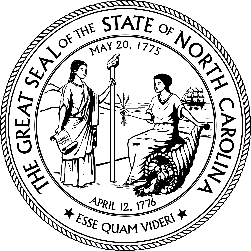 Vendor NameCity, StateEffective DateDebarment Reason1800BunkbedKernersville, NC9/14/2016NC E-Procurement Fee DefaultA&R VendingDurham, NC1/7/2010NC E-Procurement Fee DefaultAC/DC Industries, NC.Houston, TX5/19/2011Contract Default Access Controls of NC LLCHertford, NC9/28/2018NC E-Procurement Fee DefaultAcme Distributors Inc.Brooklyn, NY11/18/2004Contract Default Acme Textile CompanyWyncote, PA11/18/1998Contract Default Advanced DistributingBrooklyn, NY8/29/2002Contract Default Advanced Video SecurityMorehead City, NC9/14/2016NC E-Procurement Fee DefaultAeich HoldingsLawrenceville, GA7/23/2008NC E-Procurement Fee DefaultAlamance Outdoor EquipmentBurlington, NC12/10/2018NC E-Procurement Fee DefaultAlfa Medical EquipmentWestbury, NY9/14/2016NC E-Procurement Fee DefaultAll American RoofingSalem, NC12/16/2011NC E-Procurement Fee DefaultAll South LiquidatorsWoodstock, GA8/21/2003Contract Default American Family FarmsElkader, IA3/23/2006NC E-Procurement Fee DefaultAmerican Sales Co., Cleveland, OH 1/11/2007Contract Default American TextilesSpartanburg, SC7/13/1996Contract Default American TransparencyHickory, NC2/15/1996Contract Default AmerisourceDetroit, MI 7/29/2010Contract Default AMTEXScottsdale, AZ10/28/2010NC E-Procurement Fee DefaultAshland DistributionGreensboro, NC9/24/2009NC E-Procurement Fee DefaultAtlantic Petroleum EquipmentLighting Bolt Serv Unl"Greenville NC1/12/2012NC E-Procurement Fee DefaultAugust International Hickory, NC8/20/1998Contract Default Avanti Enterprises, Inc.Oak Brook, Il.7/24/2009NC E-Procurement Fee DefaultAV Simply DoneWinston-Salem, NC12/10/2018NC E-Procurement Fee DefaultBaker Group InternationalCocoa Beach, FL 5/27/2010NC E-Procurement Fee DefaultBarrios Distributing San Diego, CA9/2/1999Contract Default Basic Services, Inc. Norcross, GA11/18/1999Contract Default Battlecat Productions, Inc.Wilmington, NC6/18/2009Contract Default Becker ParkinNew York, NY6/29/2006NC E-Procurement Fee DefaultBig Rock Industries Inc.Morehead City, NC12/10/2018NC E-Procurement Fee DefaultBLAIRElk Grove Village, IL 8/26/2010NC E-Procurement Fee DefaultBlake of Chicago Corp.----3/1/2005OtherBlake of Ohio Corp.----3/1/2005OtherBlue Ridge Security SystemsCharlotte, NC5/14/2009NC E-Procurement Fee DefaultBlue Ridge Standby PowerMarion, NC9/14/2016NC E-Procurement Fee DefaultBob Mayberry dodgeMonroe, NC 5/20/2010NC E-Procurement Fee DefaultBrook Mays Music Company dba:     Duncan Music     Person Music     McFadyen Music"Dallas, TX4/20/2007NC E-Procurement Fee DefaultBrookwood Co., Inc.New York, NY3/12/2009NC E-Procurement Fee DefaultBuhl Industries, Inc. Fair Lawn, NJ11/21/2002Contract Default Builder Direct of NCGreensboro, NC9/14/2016NC E-Procurement Fee DefaultCalutech Mobile SolutionsHammond, IL1/27/2011NC E-Procurement Fee DefaultCanada Mostin Trading Corp.N. York; Toronto, ON1/20/2011Contract Default Candor Hosiery Mills, Inc.----12/6/2006OtherCannons Online.ComNew Windson, MD9/14/2016NC E-Procurement Fee DefaultCanycom Sales, Inc.Bellingham, WA5/27/2010NC E-Procurement Fee DefaultCapstone Architectural Sales, LLCBallentine, SC5/29/2018NC E-Procurement Fee DefaultCarpet One Commercial DivisionFayetteville, NC 9/14/2016NC E-Procurement Fee DefaultCentral Electrical Wholesalers Corp.Cleveland, OH1/4/2001Contract Default Central Oil AsphaltColumbus, OH11/28/2007NC E-Procurement Fee DefaultCharlie's Grocery & ProduceAlbemarle, NC 3/25/2010NC E-Procurement Fee DefaultChemmax, Inc.Chicago, Il1/9/2003Contract Default Clamcase Grosse Pointe, MI9/14/2016NC E-Procurement Fee DefaultClayton Tire and MufflerClayton, NC 1/12/2012NC E-Procurement Fee DefaultColor Q LLCDayton, OH 3/18/2010NC E-Procurement Fee DefaultComfortFoot Enterprises Columbus, OH12/4/2000Contract Default Commercial MetalDayton, OH3/4/2010NC E-Procurement Fee DefaultConsolidated Commodities & Trade CenterNew York, NY10/15/2009Contract Default Continental PackagingBensalem, PA3/22/2012NC E-Procurement Fee DefaultContract Decor, Inc.Palm Springs, CA4/29/2010NC E-Procurement Fee DefaultConvenience Food SuppliersRaleigh, NC6/10/2010NC E-Procurement Fee DefaultCortex Solutions, LLCNewport Beach, CA4/11/2002Contract Default Covenant Distributors, Inc.Augusta, GA5/6/2010NC E-Procurement Fee DefaultCSA Designs of Raleigh Raleigh, NC11/18/1998Contract Default Custom Apparel L.L.C.Mount Freedom, NJ 4/6/2012NC E-Procurement Fee DefaultCustom Fit, INC.Chantilly, VA8/9/2005NC E-Procurement Fee DefaultCypress International TradeRosewell, GA8/6/2004Contract Default Darkrooms USA, Inc.Rocky Point, NY5/29/2019NC E-Procurement Fee DefaultDavidson PrintingLexington, NC3/25/2010NC E-Procurement Fee DefaultDC Plastics, Inc.Bayonne, NJ3/11/2011NC E-Procurement Fee DefaultDCJ Products and Services, INC.Dunn, NC 6/21/2007NC E-Procurement Fee DefaultDelta BayFresno, CA11/25/1998Contract Default Dennis Banber, Inc. dba The Woodwind dba The BrasswindSouth Bend, IN5/18/2007NC E-Procurement Fee DefaultDiamond Head Distribution----2/29/1996NC E-Procurement Fee DefaultDock Hardware & Marine FabricationConway, SC5/6/2010NC E-Procurement Fee DefaultDominion Box Co., Inc.Dayton, TN7/23/2008NC E-Procurement Fee DefaultDon Addis and AssociatesConcord, NC 1/12/2012NC E-Procurement Fee DefaultDorman Motor CompanyElizabethtown, NC5/6/2010NC E-Procurement Fee DefaultEast Coast Roofing & MetalsGreenville, NC9/2/2010NC E-Procurement Fee DefaultEastern Fuels, Inc.Nags Head, NC1/29/2009NC E-Procurement Fee DefaultEastern ToolsRocky Mount, NC4/24/2007Contract Default Edge's Landscaping----9/18/2008NC E-Procurement Fee DefaultEJoyce Chemicals, LLCGreenville, NC5/14/2009NC E-Procurement Fee DefaultEnergy Conservation----9/25/2008NC E-Procurement Fee DefaultEnviroSupply & ServiceIrvine, CA5/6/2010NC E-Procurement Fee DefaultEnviroTech Services CompanyMartinez, CA1/22/2010NC E-Procurement Fee DefaultEpothane Flooring Systems, Inc.Statesville, NC9/14/2016NC E-Procurement Fee DefaultEvaco Enterprises, Inc. Griffin, GA6/7/1999Contract Default Everett Fence Builders Inc.Robersonville, NC4/22/2010NC E-Procurement Fee DefaultFitnet Purchasing AllianceSt. Augustine, FL12/10/2018NC E-Procurement Fee DefaultFlint Spinning LLC----3/1/2005OtherFlooring Unlimited, Inc. High Point, NC5/18/2000Contract Default Fluid Air SystemsGainesville, GA3/11/2011Contract Default Food Products, Inc. Tampa, FL4/16/2003Contract Default Frontier Industrial Supply ComSan Diego, CA9/28/2018NC E-Procurement Fee DefaultFusion Network Systems, LLCFrederick, MD2/22/2011Contract Default Galey & Lord Properties, Inc.New York, NY3/1/2005OtherGaley & Lord, Inc.New York, NY3/2/2005OtherGEMS Information TechnologiesWauwatosa, WI1/27/2011NC E-Procurement Fee DefaultGlobal DocugrahixGreensboro, NC 12/6/2006OtherGlobal USA, Inc.Winston-Salem, NC1/22/2010NC E-Procurement Fee DefaultGo Automotive----9/22/2011NC E-Procurement Fee DefaultGo ToyotaClayton, NC9/2/2010NC E-Procurement Fee DefaultGo ToyotaClinton, NC9/2/2010NC E-Procurement Fee DefaultGoodkin Border & AssociatesAtlanta, GA11/8/2007Contract Default Goodrum International Fort Worth, TX9/14/2016NC E-Procurement Fee DefaultGrasty Rock YardWaynesville, NC12/10/2018NC E-Procurement Fee DefaultGreensboro Testile Administration LL----3/1/2005OtherGreenvale Electric Supply CorpGreenville, NY 5/5/2011Contract Default Grip-It AdventuresBaltimore, MD12/6/2006OtherH.R. NicholsonBaltimore, MD5/17/2007OtherH.U.W. DRA Floor GuardianSeattle, WA9/14/2016NC E-Procurement Fee DefaultHelicopter Support, Inc.Trumbull, CT9/14/2016NC E-Procurement Fee DefaultHollister Processing Services, Inc.Hollister, NC9/8/2005Contract Default IDSS,Inc.Raleigh, NC12/4/2008NC E-Procurement Fee DefaultIndmar CoatingWakefield, VA2/26/2009NC E-Procurement Fee DefaultIndustrial Fuel CompanyHickory, NC5/17/2007OtherIndustrial Solutions UnlimitedCincinnati, OH8/19/2010NC E-Procurement Fee DefaultInteractive Media Group, Inc.----3/1/2005OtherIrvington Beauty SupplyIrvington, NJ9/18/2008NC E-Procurement Fee DefaultJ & L Foods, Inc.Temple Terrance, FL9/17/2009Contract Default J. B. Battle Uniform CompanyOklahoma City, OK5/20/2005NC E-Procurement Fee DefaultJ. Dorn & Associates, Inc. Woodstock, GA9/14/2016NC E-Procurement Fee DefaultJLE Management GroupCordele GA 7/21/2011Contract Default Jordan Lumber CompanyKingfield, ME2/5/2010NC E-Procurement Fee DefaultK&K Associates LLC of IndianaChicago Heights, Il9/14/2016NC E-Procurement Fee DefaultKemical-Lubricants, Inc. Richmond, VA9/14/2016NC E-Procurement Fee DefaultKnight Bros., Salt Lake City, UT3/18/2010"NC E-Procurement Fee Default Contract Default"Laine CommunicationsKnoxville, TX6/21/2007NC E-Procurement Fee DefaultLET US PRODUCENorfolk, VA8/26/2010NC E-Procurement Fee DefaultLifestyle LandscapingHickory, NC9/14/2016NC E-Procurement Fee DefaultLincoln Provisions ----9/24/2012NC E-Procurement Fee DefaultLinton Company----11/17/2011NC Sales and Use Tax DefaultLofts Budd Seed Co.Winston-Salem, NC1/11/2007NC E-Procurement Fee DefaultLogisys Corporation----6/19/1997Contract Default Lord International Poway, CA6/12/1997Contract Default Lyons Music Products----5/18/2007OtherMammatech Corporation----10/3/2008OtherMedina LLCLeicester, NC9/14/2016NC E-Procurement Fee DefaultMemex Software Vancouver, BC10/31/1996OtherMicro World Torrance, CA9/4/1997Contract Default Midas Investments, Inc. Tyler, TX3/28/2006NC E-Procurement Fee DefaultMidway Carpet Dist. IncNewton, NC7/17/2018NC E-Procurement Fee DefaultMidwest Hardware and Supply, Inc. Cleveland, OH10/21/1999Contract Default Mizell and Associates, Inc.----7/26/2001Contract Default Mountain West Trading PostLander, WY10/28/2004Contract Default MPX, Inc. Aldie, VA4/6/1995Contract Default Multigraphs LLC----3/1/2005OtherN.C. Food Distribution Inc.----10/14/2010Contract Default National ProvisionsAtlanta, GA10/23/2015Contract Default National Safety Equipment Outlet Charlestown, NH10/21/1999Contract Default New Age Marketing Group LLCFarmingdale, NY11/3/2011NC E-Procurement Fee DefaultNIP InternationalMerrick, NY9/28/2018NC E-Procurement Fee DefaultNorth Carolina Equipment Company Raleigh, NC1/25/2001Contract Default Noteworthy Music, Inc. Roanoke, VA8/20/1998Contract Default Ohio Industrial SupplyCanton, OH8/19/2010NC E-Procurement Fee DefaultOpen Plan Systems, Inc.Raleigh, NC3/2/2005OtherOraymart, Inc. Southfield, MI10/3/1996Contract Default Palmetto Procurement Co.Holly Hill, SC5/14/2009NC E-Procurement Fee DefaultParagon Corporate Holdings, Inc.----3/1/2005OtherParrnell & Associates----9/25/2008NC E-Procurement Fee DefaultPathfinder Tech SolutionsCharlotte, NC8/17/2006NC E-Procurement Fee DefaultPaving The Way HaulingSpindale, NC4/7/2011NC E-Procurement Fee DefaultPearson Composites, LLCWarren, RI2/5/2010NC E-Procurement Fee DefaultPee Wee Sausage CompanyGoshen, IN11/9/2007OtherPiedmont Pipe SupplyDenver, NC8/21/2008Contract Default Piling ProductsGreen Cove Springs, FL10/20/2011Contract Default Pleasants Office Systems, Inc.Siler City, NC7/23/2008NC E-Procurement Fee DefaultPorter Warner Industries, LLCChattanooga, TN1/20/2011NC E-Procurement Fee DefaultPrime Printers Inc.Ayden, NC7/31/2018NC E-Procurement Fee DefaultPrintPlusMarshville, NC1/20/2011NC E-Procurement Fee DefaultPriority Emergency VehiclesSearcy, AR5/29/2018NC E-Procurement Fee DefaultProfessional Grade ConstructionBrooklyn, NY9/14/2016NC E-Procurement Fee DefaultPromo Guru LLCNew York, NY 10/29/2009Contract Default PT Plus Inc.Memphis, TN3/18/2004Contract Default Purr-fect StitchesReidsville, NC4/22/2010NC E-Procurement Fee DefaultRainhart CompanyAustin, TX4/14/2011NC E-Procurement Fee DefaultRecipe FoodsTAMPA, FL7/14/2005NC E-Procurement Fee DefaultReynolds ReprographicsConcord, NC5/26/2009NC E-Procurement Fee DefaultRicetown City, USA Charlotte, NC2/3/2000Contract Default Rolling PlumbingGreensboro NC1/12/2012NC E-Procurement Fee DefaultSammy TartDunn, NC 9/14/2016NC E-Procurement Fee DefaultSecurity Defense Systems Corp.Nutley, NJ12/28/2011NC E-Procurement Fee DefaultSellcalculators.com, LLCBrooklyn, NY9/14/2016NC E-Procurement Fee DefaultServco Products, Inc.Canton, OH5/27/2010NC E-Procurement Fee DefaultShowcase Products Co.Douglas, GA 5/31/2007Contract Default ShujaaHarrisburg, NC4/1/2010Contract Default Skyline Supplies LLCMatthews, NC7/17/2018NC E-Procurement Fee DefaultSmith and Sons Pavings Co.----5/18/2007NC E-Procurement Fee DefaultSmith Housewares & Restaurant SupplySyracuse, NY 2/5/2010Contract Default Society Hill Finishings, LLC3/1/2005OtherSomers-Hayes Group,Inc.Tulsa, OK1/14/2010NC E-Procurement Fee DefaultSouthern Parts----10/3/2008NC E-Procurement Fee DefaultSouthern Wireless Communications, LLC----4/20/2005OtherSouthside ManufacturingBlairs, Virginia10/27/2011NC E-Procurement Fee DefaultSouthside Office Supply Inc.South Hill, VA9/28/2018NC E-Procurement Fee DefaultSpread Information Sciences----6/9/2005NC E-Procurement Fee DefaultSTA Technologies, LLCGreensboro, NC9/14/2016NC E-Procurement Fee DefaultStanley Black & DeckerAllentown, PA9/28/2018NC E-Procurement Fee DefaultSterling Safe CompanyZebulon, NC 4/30/2009NC E-Procurement Fee DefaultSunshine Packing & Noodle Company, Inc.Tampa, FL 3/25/2010NC E-Procurement Fee DefaultSupply Specialties----5/18/2007NC E-Procurement Fee DefaultSwift Denin Properties, Inc.----3/1/2005OtherSwift Textiles----3/1/2005OtherSwissartex Emblem, Inc.----3/22/2005OtherSystems Express Corporation----8/18/2006NC E-Procurement Fee DefaultTechnocrats, Inc.Morrisville, NC7/5/2016Contract Default The Great American Bag Co.----10/3/2008NC E-Procurement Fee DefaultThe Highlands CompanyLarchmont, NY 9/14/2016NC E-Procurement Fee DefaultThe Liberty StoreAuburn, NY2/9/2012NC E-Procurement Fee DefaultThe Office Showcase----5/17/2007OtherThe Thomaston Corporation New York, NY11/14/1996Contract Default Thur Metco Corporation Lynchburg, VA3/14/1996Contract Default Timbertop Woods, Inc.Hickory, NC9/14/2016NC E-Procurement Fee DefaultTraffic Systems, Inc.Bay Shore, NC3/11/2011NC E-Procurement Fee DefaultTransformation Center of the Carolinas, Inc.----11/13/2014OtherTriangle Sales, Service, and Supply Erwin, NC3/8/2001Contract Default Trico GraphicBurlington, NC12/16/2008NC E-Procurement Fee DefaultTri-Plex Heating and Cooling, Inc.Beaufort, NC12/2/2010NC E-Procurement Fee DefaultTruman Arnold CompaniesSnellville, GA8/18/2005NC E-Procurement Fee DefaultTurner LandscapingStatesville, NC3/15/2012NC E-Procurement Fee DefaultUni-Chem Florida9/29/2011NC E-Procurement Fee DefaultUnited Roofing and ConstGreensboro, NC9/28/2018NC E-Procurement Fee DefaultUniversal Security & Fire Inc.----11/13/2008NC E-Procurement Fee DefaultUUM United Unicef Medical Lake Hopatcong, NJ5/4/2001Contract Default Virtual RealitiesDickinson, TX9/14/2016NC E-Procurement Fee DefaultVision One Contracting, Inc.Hope Mills, NC5/31/2018NC E-Procurement Fee DefaultVisions Promotional Products INC.Colton, CA9/1/2005Contract Default Vu-Color----12/14/2005NC E-Procurement Fee DefaultW.S. Boone Drilling and GradingMars Hill, NC1/14/2010NC E-Procurement Fee DefaultWatkins Fitness EquipmentSalisbury, NC4/29/2010NC E-Procurement Fee DefaultWellington House Albany, GA8/23/2002Contract Default 